 Тема: Функционально-смысловые типы речи.Типы речи в текстеРечь – это система общения, позволяющая людям обмениваться информацией. Текст – это речь, зафиксированная на каком-либо носителе. О чем бы ни шла речь в тексте, назначение ее сводится к трем целям, функциям (функциональные типы):Передача информации о развитии событий (когда где что и как произошло, происходит, произойдет).Передача информации о характеристике явлений, объектов, людей (какой объект, как выглядит, в чем его особенности, отличия от других, оценка).Передача информации с размышлениями о тех или иных событиях, явлениях (почему произошло так или иначе, могло ли быть по-другому, при каких условиях).Цель текста определяет его содержание, смысл, предъявляет особые требования к структуре, отбору языковых средств. Сочетание этих факторов – функции, смысла, структуры – сформировало три функционально-смысловых типа речи:ОписаниеПовествованиеРассуждение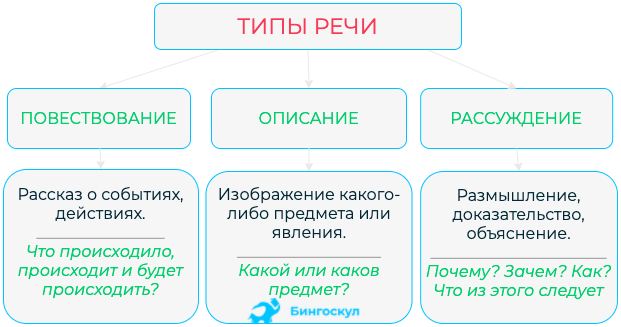 ОписаниеОписание — это изображение какого-либо явления действительности, предмета, лица путем перечисления и раскрытия его основных признаков.Цель описания в художественном тексте – передать впечатления о событии, предмете, явлении, человеке, создать общий образ с помощью акцента на деталях. Цель описания в том, чтобы читатель увидел предмет описания, представил его в своем сознании.Описание может быть использовано в любом стиле речи, но в научном характеристика предмета должна быть предельно полной, а в художественном акцент делается на самых ярких деталях.Научное описание: Яблоня ранет пурпуровый — морозостойкий сорт. Плоды округлой формы, диаметром 2,5-3 см. Вес плода 17-23 г. Сочность средняя, с характерным сладким, слегка вяжущим вкусом.Художественное описание: Липовые яблоки были крупные. Если посмотреть сквозь яблоко на солнце, то оно просвечивалось как стакан свежего липового меда.В текстах научного или делового характера при помощи описания указывают назначение того или иного объекта, способы, сфера, особенности функционирования, принадлежность к определенной категории, виду, классу.Структура развернутых текстов-описаний:предмет – портрет героя, пейзаж, интерьер, объект исследования, ситуация;детализация – характеристика отдельных деталей, складывающихся в общую картину;общее представление, целостная картина.Общим представлением описываемого объекта текст может начинаться или заканчиваться. Портретные, интерьерные описания обычно статичны: переходя от одной детали к другой, автор дополняет общую картину. Пейзажные описания могут быть динамичными, когда отдельные объекты общей картины появляются в поле зрения и описываются по ходу движения.Примеры текста — описанияПортрет. В эту минуту хозяин вошел с кипящим самоваром; я предложил вожатому нашему чашку чаю; мужик слез с полатей. Наружность его показалась мне замечательна: он был лет сорока, росту среднего, худощав и широкоплеч. В черной бороде его показывалась проседь; живые большие глаза так и бегали. Лицо его имело выражение довольно приятное, но плутовское. Волоса были обстрижены в кружок; на нем был оборванный армяк и татарские шаровары.Пейзаж. Но едва Владимир выехал за околицу в поле, как поднялся ветер и сделалась такая метель, что он ничего не взвидел. В одну минуту дорогу занесло; окрестность исчезла во мгле мутной и желтоватой, сквозь которую летели белые хлопья снегу; небо слилося с землею.Интерьер. Комнаты домика, в котором жили наши старички, были маленькие, низенькие, какие обыкновенно встречаются у старосветских людей. В каждой комнате была огромная печь, занимавшая почти третью часть ее. Комнатки эти были ужасно теплы, потому что и Афанасий Иванович и Пульхерия Ивановна очень любили теплоту.В художественных текстах характеристика деталей предполагает использование изобразительных средств:лексических:эпитет (образное определение) — золотая листва, тяжелое впечатление;метафора (неявное сравнение) — ангельское личико, безмолвные улицы;гипербола, литота, сравнение и другие тропы — напуганный до смерти, тише воды ниже травы, словно испуганная птица;просторечная, экспрессивная лексика и другие: холуйский взгляд, белобрысая челка;синтаксических:ряды однородных членов предложения — смутился, спрятал дрожащие натруженные руки, отвел глаза и тяжело вздохнул;прямой или обратный порядок слов — высокий прямостоячий ствол, взгляд наглый, бесстыжий;составные именные сказуемые — руки у него были сильные, походка уверенная, взгляд в упор;морфологических (вневременное использование глаголов в настоящем, прошедшем времени) – Давно это было, но помню отчетливо. День стоит теплый, ласковый, листья еле шевелятся, птицы замолкли от жары.ПовествованиеПовествование — это тип текста, в котором описываются события в определенной последовательности.Цель повествования в тексте – передача событийного ряда, информация о последовательном развитии действия.

Развернутый текст-повествование строится по схеме:завязка – событие, с которого все началось, причина, по которой дальше развернулась цепочка взаимосвязанных действий;развитие с кульминацией или без нее: перечисление основных этапов, взаимосвязь узловых моментов;развязка – последнее звено в цепи событий.Пример текста — повествованияВ десять часов утра обе армии сошлись на ружейный выстрел, и по всей линии открылся огонь. Затем войска бросились врукопашную; первое столкновение произошло на левом фланге русской пехоты, правый фланг шведской пехоты, воодушевленный присутствием короля, бросился на русских и опрокинул батальон Новгородского полка; в нашей линии образовался прорыв. Петр Великий, заметив опасность, взял батальон второй линии и лично повел его на неприятеля.Динамичный характер изложения, смена действий, последовательная логика изложения (хронология) – особенности повествовательных текстов. Этот эффект достигается за счет использования следующих грамматических средств:простые или составные глагольные сказуемые;вид и время глаголов соответствуют логике повествования;однородные сказуемые;прямой порядок слов в предложении.РассуждениеРассуждение — это тип речи, где автор размышляет, обдумывает что-то, старается при этом установить причинно-следственные связи между явлениями, и приходит к какому либо выводу.Цель этого функционально-смыслового типа речи – подтверждение или опровержение какой-либо мысли, разъяснение. Рассуждение необходимо при исследовании свойств и возможностей объекта, взаимосвязи с другими явлениями, поэтому развернутые тексты такого типа характерны для научно-популярной, деловой речи. В художественной литературе встречается при изложении раздумий героя, внутренних терзаний в момент принятия решения.Рассуждения в художественных текстахВ художественных текстах рассуждение используется в авторских отступлениях, объясняющих психологию и поведение персонажей, при выражении морально-нравственной позиции автора, его оценки изображаемого и др.:Предчувствие того, что Москва будет взята, лежало в русском московском обществе 12-го года. <...> Те, которые выезжали с тем, что они могли захватить, оставляя дома и половину имущества, действовали так вследствие того скрытого патриотизма, который выражается не фразами, не убийством детей для спасения отечества и т.п. неестественными действиями, а который выражается незаметно, просто, органически и потому производит всегда самые сильные результаты.
Структура текста- рассуждения:тезис – предмет рассуждения, основное положение;доказательства – аргументы за и против;вывод – умозаключение, вытекающее из размышления.Для рассуждения характерны сложные предложения, осложненные обособленными конструкциями – вводные слова, уточняющие члены. Придаточные в сложноподчиненных предложениях, относятся к обстоятельственным – причины, уступки, цели, следствия. Обилие деепричастных и причастных оборотов, риторические вопросы, глаголы разных форм характерны для текстов, содержащих рассуждение.Примеры текста — рассужденияПример 1
Она подошла к окну и осторожно двумя руками взяла небольшой цветочный горшок. Обернувшись, она подошла, подняла на меня глаза и почти шепотом сказала:
– Ты только посмотри, это же чудо какое-то! Оно живое! У меня получилось.
Протянула мне горшок, приглашая взглянуть поближе. Я из вежливости сделал вид, что мне интересно, и наклонился ближе.Анализ: Кадр за кадром разворачивается небольшая сцена, в которой двое действующих лиц. Чаще других частей речи в тексте встречаются слова, обозначающие действие – глаголы и деепричастия. Все действия последовательны, вытекают одно из другого. Это повествование.Пример 2
Она подошла к окну, взяла цветочный горшок, обернулась ко мне. Я никогда не видел ее такой счастливой. Глаза одновременно наполнялись слезами и так глубоко сияли, что я понял: у нее случилось что-то очень важное. Тонкие руки бережно держали горшок с невзрачным растением. Казалось, она не дышит, чтобы не потревожить свое сокровище.Анализ: Портрет девушки, переживающей сильное волнение, складывается из отдельных деталей. Глаза, руки, дыхание – каждый штрих усиливает впечатление. Читающий представляет ее образ, видит глазами героя текста. Это описание.Пример 3
Я смотрел на нее, аккуратно сжимающую цветочный горшок, и чего-то не понимал. Как можно быть счастливой после всего, что она пережила. И от чего? От того, что какой-то полуживой кустик в горшке выпустил новый листок. Почему я никогда не мог понять, что значит довольствоваться малым? Потому что много дано? Или надо все потерять, чтобы научиться искусству радоваться жизни в самых ее мелочах?Анализ: Внутренний монолог героя, который пытается ответить на вопросы, которые не дают ему покоя. Попытка героя объяснить непонятную ему ситуацию – это рассуждениеПрактическая часть УсловиеКакие из перечисленных утверждений являются верными? Запишите номера ответов без пробелов, запятых и других дополнительных символов.Утверждения:1) В предложениях 2–3 представлено повествование.2) В предложениях 14-17 представлено рассуждение.3) Предложение 21 противопоставлено по содержанию предложению 20.4) В предложениях 25-28 раскрывается тезис, заявленный в предложении 24.5) В предложениях 30–32 представлено описание.Текст(1)Александра Ивановна... (2)Может быть, любовь к первой учительнице, если вам на неё повезло, так же необходима и естественна, как и первая любовь вообще?(3)Вспоминая свои чувства к Александре Ивановне, я думаю, что в моей любви к ней каким-то образом нераздельно слились два чувства — любовь к ней именно, такому человеку, каким она была, и любовь к русской литературе, которую она так умело нам раскрывала.(4)Она почти каждый день читала нам что-нибудь из русской классики или несколько реже что-нибудь из современной литературы.(5)Осталось в памяти чтение «Капитанской дочки» Пушкина, как минуты сладчайших переживаний. (6)Если в области духа есть чувство семейного уюта, то я его впервые испытал во время чтения этой книжки, когда в классе стояла мурлыкающая от удовольствия тишина.(7)Недавно, читая записки Марины Цветаевой «Мой Пушкин», я вспомнил наши чтения «Капитанской дочки» и удивился несходству впечатлений. (8)Мятежную душу будущего поэта поразил в этой книге Пугачёв, он показался ей таинственным, заманчивым, прекрасным. (9)Меня же, как сейчас помню, больше всего поражал и радовал в этой книге Савельич. (10)Не только меня, я уверен, и весь класс. (11)Как? — могут удивиться некоторые ценители литературы, — тебе понравился холоп и раб Савельич? (12)Да, именно Савельич мне понравился больше всех, именно появления его я ждал с наибольшей радостью. (13)Более того, решаюсь на дерзость утверждать, что он и самому автору, Александру Сергеевичу, нравился больше всех остальных героев.(14)Дело в том, что рабство Савельича — это только внешняя оболочка его сущности.(15)Во время чтения «Капитанской дочки» мы это всё время чувствовали, и потому его рабская должность, если можно так сказать, нам никак не мешала. (16)Что же в нём было прекрасного, заставлявшего любить его вопреки ненавистному нам рабству и холопству?(17)Была преданность. (18)Величайшее чувство, красоту которого Пушкин столько раз воспевал в стихах. (19)Ненасытный, видно, так голодал по этому чувству, особенно в его материнском проявлении, что, посвятив столько стихов своей няне Арине Родионовне, он решил и в прозе, уже в облике Савельича, создать ещё один образ материнской преданности.(20)Савельич — это то чувство, которое всю жизнь Пушкин так ценил в людях. (21)И, наоборот, предательство, коварство, измена всегда заставляли его или в ужасе бежать, или корчиться с пристальным отвращением. (22)Наверное, страшнейшей казнью для поэта было бы, связав по рукам и ногам, заставить его, бессильного вмешаться, наблюдать за картиной предательства.(23)В образе Савельича Пушкин устроил себе пир, который не всегда мог позволить себе в жизни. (24)Тут преданность выступает во всех обличиях. (25)Преданность — готовность отдать жизнь за жизнь барчука. (26)Преданность — готовность каждую вещь его беречь, как собственную жизнь и даже сильнее. (27)Преданность, творящая с робким человеком чудеса храбрости. (28)И, наконец, преданность, доходящая в своём ослеплении до того, что Савельич затевает с Пугачёвым разговор о злосчастном зипуне, когда его любимец находится на волоске от виселицы.(29)Но Пушкину мало и этого. (30)Комендант Белогорской крепости предан царице точно так, как Савельич своему барчуку. (31)Жена коменданта, такая же ворчливая, как Савельич, сама предана до последнего часа своему мужу, как предан своему барину Савельич. (32)То же самое можно сказать о Маше и о юном Гринёве. (33)Одним словом, здесь торжество преданности.(34)И вот эта идея преданности с неожиданной силой погружала нас в свой уют спокойствия и доверия, уют дружеского вечернего лагеря перед последним утренним сражением.(35)Мы ведь тоже преданы своему милому, ещё кудрявоволосому барчуку, чей портрет висит на стене нашего класса.(36)Мы ещё дети, но уже, безусловно, думаем (может, именно потому, что дети) об этом грядущем последнем сражении со старым миром. (37)Пусть мы его представляем смутно, но в этом ожидании заложено то организующее, то духовное начало, без которого нет жизни.(38)То, что мы собираемся делать завтра, делает нас сегодня такими или иными людьми.(39)Идея преданности идее, а следовательно, и друг другу, была самым человечным сегодняшним воплощением нашего завтрашнего дела.(40)Может быть, именно поэтому чтение «Капитанской дочки» производило тогда такое сладостное, такое неизгладимое впечатление.(По Ф.А. Искандеру)УсловиеКакие из перечисленных утверждений являются верными? Запишите номера ответов без пробелов, запятых и других дополнительных символов.Утверждения:1) В предложениях 5-7 представлено рассуждение.2) В предложениях 9-10 представлено повествование.3) Предложение 12 поясняет содержание предложения 11.4) В предложениях 20-22 представлено описание.5) Предложение 21 противопоставлено по содержанию предложению 20.Текст:(1)Всё чаще, решившись на переезд, стал раздумывать Иван Петрович: что надо человеку, чтобы жить спокойно? (2)Если есть у него работа, на которую он не смотрит как на каторгу, и семья, к которой его тянет, — что требуется ещё, чтобы, проснувшись ненароком ночью, не чаял он дождаться утра для желанной подвижки?(3)Начать с достатка... (4)Достаток — да, он надобен. (5)Но достаток — это не только запас в себя, на себя и за себя, не только то, что требуется сегодня и потребуется завтра для удовлетворения живота, а также для удовлетворения самому выйти и другим нос утереть. (6)Когда бы так, до чего бы всё было просто. (7)Человек, окруживший себя целой оравой подспорья, вырабатывающего достаток, обязан иметь внутри этого достатка что-то особое, происходящее из себя, а не из одного лишь хвать-похвать, что-то причинное и контролирующее, заставляющее достаток стыдиться вопреки себе полной своей коробушки.(8)Ну ладно, о достатке потом.(9)Не только во имя его превосходительства брюха делается работа. (10)Сколько их, неработающих или едва работающих, набивают брюхо ничуть не хуже, сейчас это легко.(11)Работа — это то, что остаётся после тебя. (12)Тебя нет, ты уже и сам становишься работой для других, а она долго-долго ещё будет напоминать о тебе живущим вслед за тобой. (13)Так говорят. (14)Так оно и есть, тем более, если работа твоя вливается в полезную реку. (15)Есть две реки — с полезным и бесполезным течениями, и какое из них мощней, туда и сдвигается общая жизнь. (16)Но это опять-таки в общем, в каких-то огромных, надчеловеческих понятиях, а что должен испытывать он, чуть свет выезжающий завтра за двадцать и тридцать километров, чтобы привезти за смену свои кубометры древесины? (17)Конечно, уже сам язык: километры, кубометры, древесина — вроде бы должен определять чувства, наталкивая их на рубли. (18)Но это не так. (19)Не совсем так. (20)Не рубли его подстёгивают, заставляя перегружать КрАЗ и выкраивать лишний рейс, а сама работа, берущая единым охватом сотни людей. (21)В работе он не помнит, что это километры, кубометры и рубли, он возносился над ними в какую-то иную высь, где нет никакой бухгалтерии, а есть лишь движение, ритм и празднество. (22)Там он постоянно двигается попутно, а потому двигаться легко. (23)Чему попутно, он не мог бы сказать, похоже, попутно душе, её изначальному наклону; там он весь превращается в ответ на чей-то стремительный зов, душа его выструнивается и начинает раскрыто и вольно звучать.(24)Да, он работник, он за собой это знает, и с той высоты, на которую он взмывает в работе, жизнь видится надёжней всего.(25)Четыре подпорки у человека в жизни: дом с семьёй, работа, люди, с кем вместе правишь праздники и будни, и земля, на которой стоит твой дом. (26)И все четыре одна важней другой. (27)Захромает какая — весь свет внаклон.(28)Так вот, о достатке. (29)Есть достаток, и даже не маленький, а всё не живётся человеку с уверенностью ни в сегодняшнем, ни в завтрашнем дне, всё словно бы бьёт его озноб, и озирается он беспокойно по сторонам. (30)Не весь, стало быть, достаток, чего-то недостаёт.(31)Себя, что ли, недостаёт — каким мог он быть при лучшем исходе, и эта разница между тем, чем стал человек, и тем, чем мог он быть, взыскивает с него за каждый шаг отклонения.(32)В долгих и обрывистых раздумьях перебирая жизнь во всём её распахе и обороте, пришёл Иван Петрович к одному итогу. (33)Чтобы человеку чувствовать себя в жизни сносно, нужно быть дома. (34)Вот: дома. (35)Поперёд всего — дома, а не на постое, в себе, в своём внутреннем хозяйстве, где всё имеет определённое, издавна заведённое место и службу. (36)Затем дома — в избе, на квартире, откуда с одной стороны уходишь на работу, и с другой — в себя. (37)И дома — на родной земле.(По В.Г. Распутину)